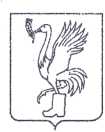 СОВЕТ ДЕПУТАТОВТАЛДОМСКОГО ГОРОДСКОГО ОКРУГА МОСКОВСКОЙ ОБЛАСТИ141900, г. Талдом, пл. К. Маркса, 12                                                          тел. 8-(49620)-6-35-61; т/ф 8-(49620)-3-33-29 Р Е Ш Е Н И Еот __28 октября____  2021 г.                                                      №  65┌                                                      ┐    О предоставлении МУП «Талдомсервис» льготы на 2021 год в размере 99,9 процентов по арендной плате за муниципальное имущество коммунального назначения В соответствии с Федеральным законом от 6 октября 2003 года № 131-ФЗ «Об общих принципах организации местного самоуправления в Российской Федерации», руководствуясь Уставом Талдомского городского округа Московской области зарегистрированного в Управлении Министерства юстиции Российской Федерации по Московской области 24.12.2018 года № RU 503650002018001, рассмотрев обращение главы Талдомского городского округа Московской области Ю.В. Крупенина № 2529     от 25.10.2021 года, Совет депутатов Талдомского городского округа Московской областиРЕШИЛ:    1.   Предоставить МУП «Талдомсервис» на 2021 год льготу в размере 99,9 процентов по арендной плате за муниципальное имущество коммунального назначения на территории Талдомского городского округа Московской области (Приложение 1).      2.   Настоящее решение вступает в силу с даты его подписания.     3.  Контроль над исполнением настоящего решения возложить  на председателя Совета депутатов Талдомского городского округа  Московской области М.И. Аникеева.Председатель Совета депутатовТалдомского городского округа	     М.И. АникеевГлава Талдомского городского округа                                                                                             Ю.В. КрупенинПриложение1 к решению Совета депутатов Талдомского городского округа от 28 октября 2021 г. № 65Приложение1 к решению Совета депутатов Талдомского городского округа от 28 октября 2021 г. № 65Приложение1 к решению Совета депутатов Талдомского городского округа от 28 октября 2021 г. № 65№ п/пАрендаторАдресВид имущества№ договораСумма по договоруРазмер льготы1МУП "Талдомсервис"Московская область, Талдомский район, пос. ЗапрудняВЗУ5 от 17.12.2020 года55015,0099,9%2МУП "Талдомсервис"Московская область, Талдомский район, пос. ЗапрудняСети водоснабжения6 от 17.12.2020 года25125,3199,9%3МУП "Талдомсервис"Московская область, Талдомский район, пос. ЗапрудняСети водоотведения7 от 25.12.2020 года12548,6999,9%4МУП "Талдомсервис"Московская область, Талдомский район, пос. ВербилкиСети теплоснабжения8 от 25.12.2020 года89166,8299,9%5МУП "Талдомсервис"Московская область, Талдомский район, пос. ВербилкиСети водоснабжения, водоотведения9 от 25.12.2020 года45349,5299,9%6МУП "Талдомсервис"Московская область, Талдомский районСети водоснабжения, теплоснабжения, водоотведения10 от 25.12.2020 года644025,7099,9%Итого:Итого:Итого:Итого:Итого:871231,04х